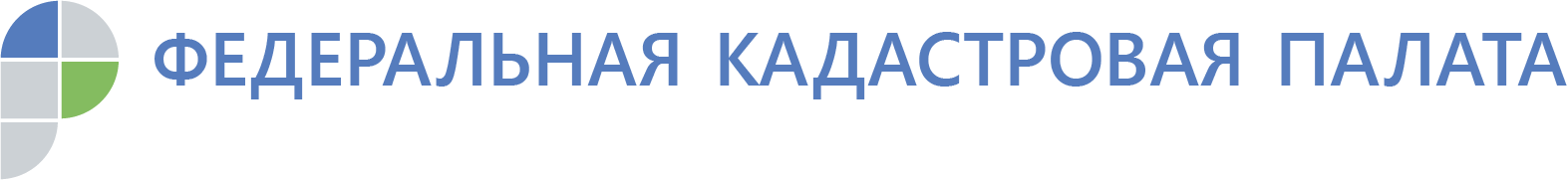 Самый быстрый способ получить сведения из реестра недвижимостиКадастровая палата по Иркутской области рассказала о всех плюсах онлайн-сервиса, запущенного в 2019 году Федеральной Кадастровой палатойВ соответствии с законодательством сведения из Единого государственного реестра недвижимости предоставляются в течение трех рабочих дней. Как получить нужные сведения в течение нескольких минут? Кадастровая палата дает ответ на данный вопрос и предоставляет возможность наглядного ознакомления с новым онлайн-сервисом.В 2019 году Федеральная кадастровая палата запустила онлайн-сервис по выдаче сведений из ЕГРН (spv.kadastr.ru). В проект вошел ряд регионов, в том числе и Иркутская область. Онлайн-сервис удобен и прост в использовании, его особенностью является оперативность предоставления сведений. Сведения предоставляются в электронной форме и имеют такую же юридическую силу, как и в форме бумажного документа. Выписки заверяются усиленной квалифицированной электронной подписью органа регистрации прав. Сервис обладает понятным интерфейсом по принципу «интернет-магазина», где необходимо выбрать товар (объекты недвижимости), перейти в Корзину, оформить заказ, оплатить заказ банковской картой и через несколько минут скачать готовый электронный документ.Данный сервис позволяет гражданам получить выписки из реестра недвижимости: об основных характеристиках и зарегистрированных правах на объект недвижимости, об объекте недвижимости, о переходе прав на объект недвижимости, о зарегистрированных договорах участия в долевом строительстве, а также кадастровый план территории.«Для работы с сервисом необходима подтвержденная учетная запись пользователя на сайте «Госуслуг», т.к. вход в Личный кабинет осуществляется через Единую систему идентификации и аутентификации», – пояснила эксперт Кадастровой палаты по Иркутской области Марина Сысоева.Сервис упростил способ подачи запросов и сократил количество вводимых данных. При регистрации через портал государственных услуг автоматически заполняются данные о заявителе, характеристики объектов недвижимости загружаются напрямую из реестра недвижимости, что исключает вероятность ошибки при заполнении сведений о заявителе или объекте. Сервис позволяет найти объект по кадастровому номеру или адресу, а также добавить в заказ несколько объектов или несколько разных выписок на один объект одновременно. Сведения можно запросить только о зарегистрированных объектах недвижимости, таким образом, исключена возможность получить уведомление об отсутствии сведений в реестре недвижимости. Оплачивается сразу весь заказ, а не каждая выписка отдельно, что значительно сокращает время подачи запроса. Особенности работы с сервисом можно увидеть в информационном ролике, размещенном на официальных страницах Кадастровой палаты по Иркутской области: Facebook (https://facebook.com/fkp38), ВКонтакте (https://vk.com/fkp38), Twitter (https://twitter.com/fkp38), Одноклассники (https:// ok.ru/group/54127735472313), Instagram (https://www.instagram.com/kadastr_38/).По информации Кадастровой палаты по Иркутской области